Pomůcky: počítač, rozhraní LabQuest, sonar GO-Mot, vozíčková dráha na nakloněné rovině, vozíček, závažím 100gPřípravná část:Napište, jaký typ závislosti lze předpokládat, pokud jde o rovnoměrně zrychlený pohyb s nulovou počáteční rychlostí a načrtněte typ grafu do malého obrázku.Praktická část:	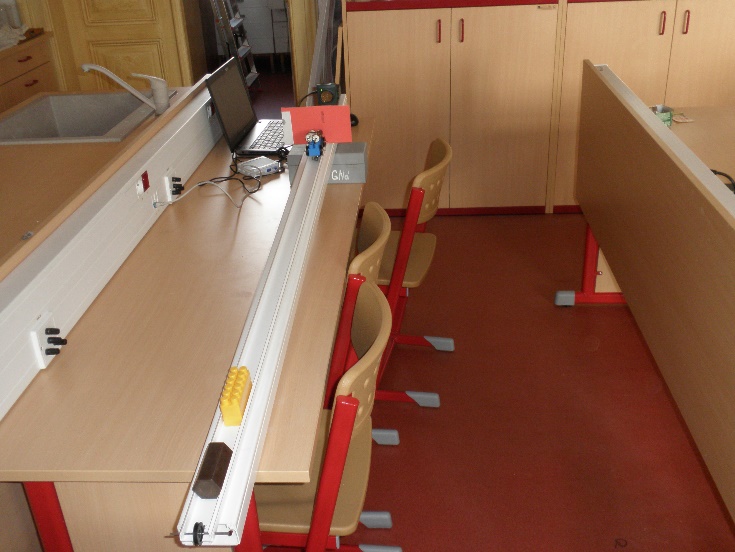 Návod:Sestav dráhu podle obrázku.K počítači připojíme rozhraní LabQues a sonar. Spustíme program Logger Lite.Nastavíme Experiment/sběr dat parametry: 5 s, 100 vzorků za sekundu.V nastavení grafu zrušíme spojovat body.Na dráhu umístíme vozíček asi 15 cm od sonaru a vynulujeme vzdálenost (Experiment, nulování).Spustíme měření. Asi po 0,5 sekundy pustíme vozíček.Do programu Excel přeneseme data času a dráhy pouze v z doby, kdy vozíček zrychloval a posuneme čas tak, aby začínal 0. Spočítáme pomocí vzorců okamžitou rychlost rychlost a zrychlení vozíčku. Sestrojíme grafy s(t), v(t), a(t). (bodový XY – nespojovat body).Tabulku a grafy přeneseme do protokolu, grafy dokreslíme ručně.Protokol:Tabulka:grafy:Školní rok:Zrychlený pohyb Třída:Datum:Jméno a příjmení:                                                                 Protokol č.Spolupracoval:Spolupracoval:závislostvzorectyp funkcegrafZrychlení na časea(t)Rychlost na časev(t)Dráha na čases(t)čas (s)dráha (m)rychlost (m/s)zrychlení (m/s2)00,000,00===0,10,20,3…